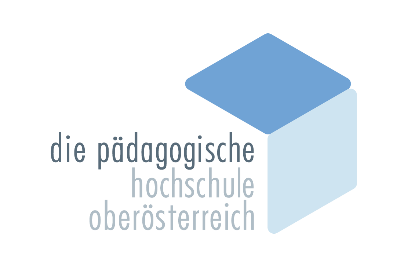 Arbeitsgemeinschaft: SCHULLEITERLeitung:	RegionBAG-Leiter/inBR – RI - SDGerlinde Hingsamer
VS Eggerding, Eggerding 25, 4773 Eggerding
Tel: +43 7767 7031,  s414091@schule-ooe.at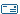 Wolfgang Korinek
MS Ranshofen, Pfalzstraße 15, 5282 Ranshofen
Tel. +43 7722 63003,       s404062@schule-ooe.at FR – PE – RO - UUErwin BindreiterMS St. Georgen/W., Schulstr. 9, 4372 St. Georgen/W.Tel. +43 7954 3033-20,  s411092@schule-ooe.at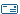 Reinhold Petz
PTS Aigen-Schlägl, Schlägler Hauptstraße 2, 4160 Aigen-Schlägl
Tel. +43 7281 20007,  s413044@schule-ooe.at Angelika Himmelbauer
VS Alberndorf, Schulfeld 2, 4211 Alberndorf
Tel: +43 7235 7108,  vs.alberndorf@eduhi.atGM – VBChristian Wielander
VS Frankenburg, Hauptstraße 27, 4873 Frankenburg
Tel. +43 7683 8286-2,  s417131@schule-ooe.atGabriela Niedermair
VS Pfandl, Pfandlerstr. 29, 4820 Bad Ischl
Tel: +43 6132 23870,  s407311@schule-ooe.atHerbert Muhr
NMS Neukirchen, Bahnhofstr. 10, 4872 Neukirchen/Vöckla
Tel: +43 7682 7631,  s417212@schule-ooe.atElisabeth Milacher
NMS Wolfsegg, Hauptschulstraße 7, 4902 Wolfsegg am Hausruck
Tel: +43 7676 6185,  s417142@schule-ooe.atIris Mitterhauser
VS Timelkam, Schulweg 3, 4850 Timelkam
Tel: +43 7672 92136,  s417401@schule-ooe.atEF- GRMartin Obermayr
VS Rockersberg, Limberg 16, 4070 Hinzenbach
Tel. +43 7272 4680,  s405111@schule-ooe.at Brigitte Huemer
VS Altenhof, Farthofstraße 14, 4674 Altenhof
Tel. +43 7735-7013,  s408021@schule-ooe.atKI – SE – SRPeter Paul Lintner
VS Schlierbach, Stiftsstr. 3 , 4553 Schlierbach
Tel. +43 7582 81224,  s409261@schule-ooe.atGerhard Hornbachner
VS Maria Neustift, Neustift 11, 4443 Maria Neustift
Tel. +43 7250 20811,  s415161@schule-ooe.atEva-Maria Stöllnberger
NMS/NMMS Promenade, Promenade 16, 4400 Steyr
Tel. +43 7252 530 73-10,  s402012@schule-ooe.atLL – LSGerhard Blüher
PTS Linz-Stadt 1,Tungassingerstr. 23, 4020 Linz
Tel. +43 732 346306,  s401114@lsr.eduhi.atChristine Huber
MS 12 Harbachschule, In der Aichwiesen 16, 4040 Linz
Tel. +43 732 732115,  christine.huber@eduhi.atAndreas Hotea-Mayrhofer
MS Traun, Schlossstr. 11 4050 Traun
Tel. +43 7229 65507,  s410072@schule-ooe.atWL – WSHerbert Nöbauer
NMS 2 Marchtrenk, Schnopfhagenstr. 1, 4614 Marchtrenk
Tel. +43 7243 552406,  s418112@schule-ooe.atHeliana Gruber
VS Schleißheim, Dorfstraße 3, 4600 Schleißheim
Tel. +43 7242 72228  s418171@schule-ooe.atGabriele Knöbl-Lachner
VS 2 Wels-Stadtmitte, Rablstraße 24, 4600 Wels, 
Tel. +43 07242 235 6220,  s403061@schule-ooe.at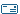 